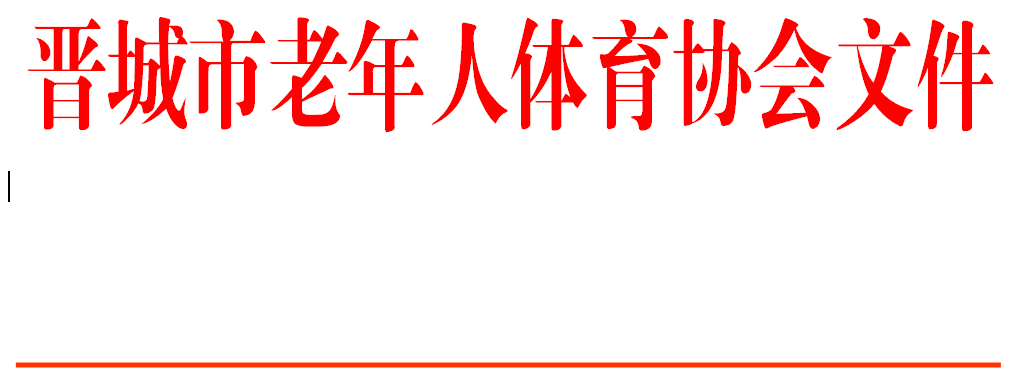 晋市老体字〔2021〕11号关于举办庆祝建党100周年第五届“海洋杯”老年人乒乓球友谊赛的通知各县（市、区）老体协、市有关单位：为庆祝中国共产党建立100周年，满足我市老年人乒乓球爱好者的健身需求，市老年人体育协会乒乓球专项委员会决定举办晋城市“海洋杯”老年人乒乓球友谊赛。本次比赛由“红海洋汽贸有限公司”和“阳光保险公司”联合赞助支持，市老体协乒乓球专项委员会承办。一、比赛时间：定于2021年6月20日。上午8点前报到，比赛时间为1天。    二、比赛地点：市老体协乒乓球活动室三、报名要求：各县（市、区）老体协可报一个队，市老体协金融分会、乒乓球专委会、晋能控股装备制造集团、阳光保险公司、红海洋汽贸公司、金万通汽贸公司各报一个队，每队可报4人（需有一名女队员，领队可兼队员）。参赛队员年龄：男59—69周岁（出生年月：1962年12月31至1952年12月31日），女55—65周岁（出生年月：1966年12月31日至1956年12月31日）。赞助单位的队员年龄可适当放宽1-2人。各参赛队务必于2021 年6月10日前，将比赛报名表（见附件）发至下方联系邮箱。参赛前将加盖公章的报名表、队员体检健康证明、自愿参加比赛责任书、身份证复印件报送市老体协。联 系 人：王  强  13994706601王  平  15635692043邮    箱：529323875@qq.com四、比赛项目及办法：1、比赛实行混合团体赛。2、比赛采用国家体育总局审定的最新乒乓球竟赛规则和有关规定。出场顺序为A一X、B一Y；混双；A一Y、B一X。3、比赛用球：银河40+白色无缝三星球或许绍发乒乓球。4、运动员使用球拍及胶皮必须为国际乒联认证产品。5、比赛分两个阶段：第一阶段为分组循环，小组前两名出线；第二阶段为单淘汰。全部为五局三胜11分制。五、奖项设置：第一名1000元，第二名500元，第三名300元，第四至第八名200元。附：1、第五届“海洋杯”老年人乒乓球友谊赛报名表        2、第五届“海洋杯”老年人乒乓球友谊赛自愿参赛责任书                              晋城市老年人体育协会二〇二一年五月十七日附1、第五届“海洋杯”老年人乒乓球友谊赛报名表 参赛单位(章)：                 联系人：                  电话：                 年   月   日附2、第五届“海洋杯”老年人乒乓球友谊赛自愿参赛责任书我自愿报名参加晋城市第五届“海洋杯”老年人文体乒乓球友谊赛并签署本责任书。对以下内容，我已认真阅读、全面理解且予以确认并承担相应的法律责任：我确保本人在参加活动前无疫情严重地区驻留史、无疫情严重地区人员接触史，14天内无新冠肺炎疑似症状。我愿意遵守活动的所有规则、规程规定；如果本人在参加活动过程中发现或注意到任何风险和潜在风险，本人将立刻终止活动或及时报告主办方。我充分了解参加活动有潜在危险，以及可能受伤或发生安全事故，对发生不可预测的安全事故，均由自己负责。我完全了解自己的身体健康状况，没有任何身体不适或疾病（包括先天性心脏病、风湿性心脏病、高血压、脑血管疾病、心肌炎、其他心脏病、冠状动脉病、严重心律不齐、血糖过高或过低的糖尿病、以及其它不适合比赛的疾病），因此我郑重声明，可以正常参加本次比赛。我同意接受主办方在交流活动期间提供的常规急救和治疗，如送医院急救和治疗发生的相关费用由本人负担。参赛队伍：队员签名：                  2021年   月   日职 务姓 名性别民族年龄身份证号码领 队队员队员队员队员队员队员队员队员队员队员队员队员